 History extension Year 12 - assessment schedule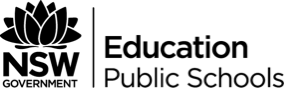 TasksTask 1Task 2Task 3WeightingComponentHistorical ProcessProposalProcess logAnnotated sourcesTrial HSC ExamEssayHistory ProjectN/ADueTerm 1, Week 10Term 3Term 3, Week 1N/AOutcomesHE12-2HE12-3HE12-4HE12-1HE12-2HE12-3HE12-4N/AKnowledge and understanding about significant historiographical ideas and processes10%20%10%40%Skills in designing, undertaking and communicating historical inquiry and analysis20%10%30%60%Weighting30%30%40%100%